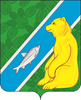 О внесении изменений в постановление администрации городского поселения Андра от 10.03.2016 № 101 «О Порядке рассмотрения обращений граждан, поступающих в администрацию городского поселения Андра»        В целях регламентации деятельности администрации городского поселения Андра: 1. Внести в постановление администрации городского поселения Андра от 10.03.2016 № 101 «О порядке рассмотрения обращений граждан, поступающих в администрацию городского поселения Андра», изложив Приложение № 2 к постановлению в новой редакции, согласно приложению.        2. Обнародовать настоящее постановление посредством размещения в информационно-телекоммуникационной сети Интернет на официальном сайте администрации муниципального образования городское поселения Андра по адресу: www.andra-mo.ru., а также разместить на информационном стенде администрации поселения.       3.  Контроль за выполнением настоящего постановления оставляю за собой.Глава городского поселения Андра                                                                                   Н.В. ЖукПриложение к постановлению администрации городского поселения Андраот 04.10.2018 № 404Приложение № 2к постановлению администрации  городского поселения Андраот «10» марта 2016 г. № 101Графикприема граждан по личным вопросам главой городского поселения АндраИсполнитель:начальник организационно-правового отделаО.С. ДворниковаЛист рассылки:ОПО – 2 экз.АДМИНИСТРАЦИЯГОРОДСКОГО ПОСЕЛЕНИЯ   АНДРАОктябрьского районаХанты- Мансийского автономного округа – ЮгрыПОСТАНОВЛЕНИЕАДМИНИСТРАЦИЯГОРОДСКОГО ПОСЕЛЕНИЯ   АНДРАОктябрьского районаХанты- Мансийского автономного округа – ЮгрыПОСТАНОВЛЕНИЕАДМИНИСТРАЦИЯГОРОДСКОГО ПОСЕЛЕНИЯ   АНДРАОктябрьского районаХанты- Мансийского автономного округа – ЮгрыПОСТАНОВЛЕНИЕАДМИНИСТРАЦИЯГОРОДСКОГО ПОСЕЛЕНИЯ   АНДРАОктябрьского районаХанты- Мансийского автономного округа – ЮгрыПОСТАНОВЛЕНИЕАДМИНИСТРАЦИЯГОРОДСКОГО ПОСЕЛЕНИЯ   АНДРАОктябрьского районаХанты- Мансийского автономного округа – ЮгрыПОСТАНОВЛЕНИЕАДМИНИСТРАЦИЯГОРОДСКОГО ПОСЕЛЕНИЯ   АНДРАОктябрьского районаХанты- Мансийского автономного округа – ЮгрыПОСТАНОВЛЕНИЕАДМИНИСТРАЦИЯГОРОДСКОГО ПОСЕЛЕНИЯ   АНДРАОктябрьского районаХанты- Мансийского автономного округа – ЮгрыПОСТАНОВЛЕНИЕАДМИНИСТРАЦИЯГОРОДСКОГО ПОСЕЛЕНИЯ   АНДРАОктябрьского районаХанты- Мансийского автономного округа – ЮгрыПОСТАНОВЛЕНИЕАДМИНИСТРАЦИЯГОРОДСКОГО ПОСЕЛЕНИЯ   АНДРАОктябрьского районаХанты- Мансийского автономного округа – ЮгрыПОСТАНОВЛЕНИЕАДМИНИСТРАЦИЯГОРОДСКОГО ПОСЕЛЕНИЯ   АНДРАОктябрьского районаХанты- Мансийского автономного округа – ЮгрыПОСТАНОВЛЕНИЕ«04»   октября2018г.№404пгт. Андрапгт. Андрапгт. Андрапгт. Андрапгт. Андрапгт. Андрапгт. Андрапгт. Андрапгт. Андрапгт. АндраФамилия, Имя, ОтчествоДолжностьДни приема и часы приемаМесто приемаЖук Николай Владимировичглава городского поселения Андраежедневнос 14.00 до 17.00кабинет № 2